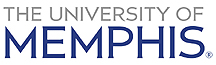 TRANSFER CREDIT REQUEST FORMAdmissions Office101 Wilder TowerMemphis TN 38152-3520Phone (901) 678-2111  -  Fax (901) 678-3053TRANSFER CREDIT REQUEST FORMAdmissions Office101 Wilder TowerMemphis TN 38152-3520Phone (901) 678-2111  -  Fax (901) 678-3053TRANSFER CREDIT REQUEST FORMAdmissions Office101 Wilder TowerMemphis TN 38152-3520Phone (901) 678-2111  -  Fax (901) 678-3053TRANSFER CREDIT REQUEST FORMAdmissions Office101 Wilder TowerMemphis TN 38152-3520Phone (901) 678-2111  -  Fax (901) 678-3053TRANSFER CREDIT REQUEST FORMAdmissions Office101 Wilder TowerMemphis TN 38152-3520Phone (901) 678-2111  -  Fax (901) 678-3053TRANSFER CREDIT REQUEST FORMAdmissions Office101 Wilder TowerMemphis TN 38152-3520Phone (901) 678-2111  -  Fax (901) 678-3053TRANSFER CREDIT REQUEST FORMAdmissions Office101 Wilder TowerMemphis TN 38152-3520Phone (901) 678-2111  -  Fax (901) 678-3053TRANSFER CREDIT REQUEST FORMAdmissions Office101 Wilder TowerMemphis TN 38152-3520Phone (901) 678-2111  -  Fax (901) 678-3053TRANSFER CREDIT REQUEST FORMAdmissions Office101 Wilder TowerMemphis TN 38152-3520Phone (901) 678-2111  -  Fax (901) 678-3053TRANSFER CREDIT REQUEST FORMAdmissions Office101 Wilder TowerMemphis TN 38152-3520Phone (901) 678-2111  -  Fax (901) 678-3053Section I - To be completed by the studentSection I - To be completed by the studentSection I - To be completed by the studentSection I - To be completed by the studentSection I - To be completed by the studentSection I - To be completed by the studentSection I - To be completed by the studentSection I - To be completed by the studentSection I - To be completed by the studentSection I - To be completed by the studentSection I - To be completed by the studentSection I - To be completed by the studentSection I - To be completed by the studentSection I - To be completed by the studentSection I - To be completed by the studentSection I - To be completed by the studentSection I - To be completed by the studentSection I - To be completed by the studentSection I - To be completed by the studentSection I - To be completed by the studentName:Last                                                                                   First                                                                                          MiddleLast                                                                                   First                                                                                          MiddleLast                                                                                   First                                                                                          MiddleLast                                                                                   First                                                                                          MiddleLast                                                                                   First                                                                                          MiddleLast                                                                                   First                                                                                          MiddleLast                                                                                   First                                                                                          MiddleLast                                                                                   First                                                                                          MiddleLast                                                                                   First                                                                                          MiddleLast                                                                                   First                                                                                          MiddleLast                                                                                   First                                                                                          MiddleLast                                                                                   First                                                                                          MiddleLast                                                                                   First                                                                                          MiddleLast                                                                                   First                                                                                          MiddleLast                                                                                   First                                                                                          MiddleLast                                                                                   First                                                                                          MiddleLast                                                                                   First                                                                                          MiddleLast                                                                                   First                                                                                          MiddleLast                                                                                   First                                                                                          MiddleBanner ID (U#)  Banner ID (U#)  Banner ID (U#)  Banner ID (U#)  Banner ID (U#)  Banner ID (U#)  Banner ID (U#)  Banner ID (U#)  Banner ID (U#)  E- mail:E- mail:E- mail:E- mail:PhonePhoneDOBDOBCurrent Major:Advisor’s NameGraduationTerm:GraduationTerm:GraduationTerm:University or college at which the student intends to enroll and dates of attendance.University or college at which the student intends to enroll and dates of attendance.University or college at which the student intends to enroll and dates of attendance.University or college at which the student intends to enroll and dates of attendance.University or college at which the student intends to enroll and dates of attendance.University or college at which the student intends to enroll and dates of attendance.University or college at which the student intends to enroll and dates of attendance.University or college at which the student intends to enroll and dates of attendance.University or college at which the student intends to enroll and dates of attendance.University or college at which the student intends to enroll and dates of attendance.University or college at which the student intends to enroll and dates of attendance.University or college at which the student intends to enroll and dates of attendance.University or college at which the student intends to enroll and dates of attendance.University or college at which the student intends to enroll and dates of attendance.University or college at which the student intends to enroll and dates of attendance.University or college at which the student intends to enroll and dates of attendance.University or college at which the student intends to enroll and dates of attendance.University or college at which the student intends to enroll and dates of attendance.University or college at which the student intends to enroll and dates of attendance.University or college at which the student intends to enroll and dates of attendance.Name of School                                                                                          2 yr    or    4 yrName of School                                                                                          2 yr    or    4 yrName of School                                                                                          2 yr    or    4 yrName of School                                                                                          2 yr    or    4 yrName of School                                                                                          2 yr    or    4 yrName of School                                                                                          2 yr    or    4 yrName of School                                                                                          2 yr    or    4 yrName of School                                                                                          2 yr    or    4 yrName of School                                                                                          2 yr    or    4 yrName of School                                                                                          2 yr    or    4 yrName of School                                                                                          2 yr    or    4 yrName of School                                                                                          2 yr    or    4 yr          From (month/year)                           To (month/year)          From (month/year)                           To (month/year)          From (month/year)                           To (month/year)          From (month/year)                           To (month/year)          From (month/year)                           To (month/year)          From (month/year)                           To (month/year)          From (month/year)                           To (month/year)          From (month/year)                           To (month/year)Section II - To be completed by the Admissions OfficeSection II - To be completed by the Admissions OfficeSection II - To be completed by the Admissions OfficeSection II - To be completed by the Admissions OfficeSection II - To be completed by the Admissions OfficeSection II - To be completed by the Admissions OfficeSection II - To be completed by the Admissions OfficeSection II - To be completed by the Admissions OfficeSection II - To be completed by the Admissions OfficeSection II - To be completed by the Admissions OfficeSection II - To be completed by the Admissions OfficeSection II - To be completed by the Admissions OfficeSection II - To be completed by the Admissions OfficeSection II - To be completed by the Admissions OfficeSection II - To be completed by the Admissions OfficeSection II - To be completed by the Admissions OfficeSection II - To be completed by the Admissions OfficeSection II - To be completed by the Admissions OfficeSection II - To be completed by the Admissions OfficeSection II - To be completed by the Admissions OfficeTransfer CourseTransfer CourseTransfer CourseTransfer Course TitleTransfer Course TitleTransfer Course TitleSem  Hrs CrSem  Hrs CrSem  Hrs CrSem  Hrs CrSem  Hrs CrSem  Hrs CrU of M Course EquivalentU of M Course EquivalentU of M Course EquivalentU of M Course EquivalentU of M Course EquivalentU of M Course EquivalentSem Hrs CrSem Hrs Cre.g.  ACCT  1210e.g.  ACCT  1210e.g.  ACCT  1210e.g.   Prin Accounting Ie.g.   Prin Accounting Ie.g.   Prin Accounting I3            UD       LD  3            UD       LD  3            UD       LD  3            UD       LD  3            UD       LD  3            UD       LD  e.g.   ACCT 2010e.g.   ACCT 2010e.g.   ACCT 2010e.g.   ACCT 2010e.g.   ACCT 2010e.g.   ACCT 2010 e.g.   3 e.g.   3    Check here to certify that you have read and understand all the transfer courses regulation/ policies and residence requirements for graduation from the University.A student will satisfy residence requirements for graduation by earning at least twenty-five (25) percent of credit hours required for the degree at the University of Memphis. At least thirty (30) of the final sixty (60) hours required for the degree must be completed at the University of Memphis. A student cannot earn upper division credits at a community or junior college. A student transferring credits from a two-year college or institution must complete, as a requirement for the baccalaureate degree, a minimum of (60) sixty semester hours in an accredited senior (four-year) institution.    Check here to certify that you have read and understand all the transfer courses regulation/ policies and residence requirements for graduation from the University.A student will satisfy residence requirements for graduation by earning at least twenty-five (25) percent of credit hours required for the degree at the University of Memphis. At least thirty (30) of the final sixty (60) hours required for the degree must be completed at the University of Memphis. A student cannot earn upper division credits at a community or junior college. A student transferring credits from a two-year college or institution must complete, as a requirement for the baccalaureate degree, a minimum of (60) sixty semester hours in an accredited senior (four-year) institution.    Check here to certify that you have read and understand all the transfer courses regulation/ policies and residence requirements for graduation from the University.A student will satisfy residence requirements for graduation by earning at least twenty-five (25) percent of credit hours required for the degree at the University of Memphis. At least thirty (30) of the final sixty (60) hours required for the degree must be completed at the University of Memphis. A student cannot earn upper division credits at a community or junior college. A student transferring credits from a two-year college or institution must complete, as a requirement for the baccalaureate degree, a minimum of (60) sixty semester hours in an accredited senior (four-year) institution.    Check here to certify that you have read and understand all the transfer courses regulation/ policies and residence requirements for graduation from the University.A student will satisfy residence requirements for graduation by earning at least twenty-five (25) percent of credit hours required for the degree at the University of Memphis. At least thirty (30) of the final sixty (60) hours required for the degree must be completed at the University of Memphis. A student cannot earn upper division credits at a community or junior college. A student transferring credits from a two-year college or institution must complete, as a requirement for the baccalaureate degree, a minimum of (60) sixty semester hours in an accredited senior (four-year) institution.    Check here to certify that you have read and understand all the transfer courses regulation/ policies and residence requirements for graduation from the University.A student will satisfy residence requirements for graduation by earning at least twenty-five (25) percent of credit hours required for the degree at the University of Memphis. At least thirty (30) of the final sixty (60) hours required for the degree must be completed at the University of Memphis. A student cannot earn upper division credits at a community or junior college. A student transferring credits from a two-year college or institution must complete, as a requirement for the baccalaureate degree, a minimum of (60) sixty semester hours in an accredited senior (four-year) institution.    Check here to certify that you have read and understand all the transfer courses regulation/ policies and residence requirements for graduation from the University.A student will satisfy residence requirements for graduation by earning at least twenty-five (25) percent of credit hours required for the degree at the University of Memphis. At least thirty (30) of the final sixty (60) hours required for the degree must be completed at the University of Memphis. A student cannot earn upper division credits at a community or junior college. A student transferring credits from a two-year college or institution must complete, as a requirement for the baccalaureate degree, a minimum of (60) sixty semester hours in an accredited senior (four-year) institution.    Check here to certify that you have read and understand all the transfer courses regulation/ policies and residence requirements for graduation from the University.A student will satisfy residence requirements for graduation by earning at least twenty-five (25) percent of credit hours required for the degree at the University of Memphis. At least thirty (30) of the final sixty (60) hours required for the degree must be completed at the University of Memphis. A student cannot earn upper division credits at a community or junior college. A student transferring credits from a two-year college or institution must complete, as a requirement for the baccalaureate degree, a minimum of (60) sixty semester hours in an accredited senior (four-year) institution.    Check here to certify that you have read and understand all the transfer courses regulation/ policies and residence requirements for graduation from the University.A student will satisfy residence requirements for graduation by earning at least twenty-five (25) percent of credit hours required for the degree at the University of Memphis. At least thirty (30) of the final sixty (60) hours required for the degree must be completed at the University of Memphis. A student cannot earn upper division credits at a community or junior college. A student transferring credits from a two-year college or institution must complete, as a requirement for the baccalaureate degree, a minimum of (60) sixty semester hours in an accredited senior (four-year) institution.    Check here to certify that you have read and understand all the transfer courses regulation/ policies and residence requirements for graduation from the University.A student will satisfy residence requirements for graduation by earning at least twenty-five (25) percent of credit hours required for the degree at the University of Memphis. At least thirty (30) of the final sixty (60) hours required for the degree must be completed at the University of Memphis. A student cannot earn upper division credits at a community or junior college. A student transferring credits from a two-year college or institution must complete, as a requirement for the baccalaureate degree, a minimum of (60) sixty semester hours in an accredited senior (four-year) institution.    Check here to certify that you have read and understand all the transfer courses regulation/ policies and residence requirements for graduation from the University.A student will satisfy residence requirements for graduation by earning at least twenty-five (25) percent of credit hours required for the degree at the University of Memphis. At least thirty (30) of the final sixty (60) hours required for the degree must be completed at the University of Memphis. A student cannot earn upper division credits at a community or junior college. A student transferring credits from a two-year college or institution must complete, as a requirement for the baccalaureate degree, a minimum of (60) sixty semester hours in an accredited senior (four-year) institution.    Check here to certify that you have read and understand all the transfer courses regulation/ policies and residence requirements for graduation from the University.A student will satisfy residence requirements for graduation by earning at least twenty-five (25) percent of credit hours required for the degree at the University of Memphis. At least thirty (30) of the final sixty (60) hours required for the degree must be completed at the University of Memphis. A student cannot earn upper division credits at a community or junior college. A student transferring credits from a two-year college or institution must complete, as a requirement for the baccalaureate degree, a minimum of (60) sixty semester hours in an accredited senior (four-year) institution.    Check here to certify that you have read and understand all the transfer courses regulation/ policies and residence requirements for graduation from the University.A student will satisfy residence requirements for graduation by earning at least twenty-five (25) percent of credit hours required for the degree at the University of Memphis. At least thirty (30) of the final sixty (60) hours required for the degree must be completed at the University of Memphis. A student cannot earn upper division credits at a community or junior college. A student transferring credits from a two-year college or institution must complete, as a requirement for the baccalaureate degree, a minimum of (60) sixty semester hours in an accredited senior (four-year) institution.    Check here to certify that you have read and understand all the transfer courses regulation/ policies and residence requirements for graduation from the University.A student will satisfy residence requirements for graduation by earning at least twenty-five (25) percent of credit hours required for the degree at the University of Memphis. At least thirty (30) of the final sixty (60) hours required for the degree must be completed at the University of Memphis. A student cannot earn upper division credits at a community or junior college. A student transferring credits from a two-year college or institution must complete, as a requirement for the baccalaureate degree, a minimum of (60) sixty semester hours in an accredited senior (four-year) institution.    Check here to certify that you have read and understand all the transfer courses regulation/ policies and residence requirements for graduation from the University.A student will satisfy residence requirements for graduation by earning at least twenty-five (25) percent of credit hours required for the degree at the University of Memphis. At least thirty (30) of the final sixty (60) hours required for the degree must be completed at the University of Memphis. A student cannot earn upper division credits at a community or junior college. A student transferring credits from a two-year college or institution must complete, as a requirement for the baccalaureate degree, a minimum of (60) sixty semester hours in an accredited senior (four-year) institution.    Check here to certify that you have read and understand all the transfer courses regulation/ policies and residence requirements for graduation from the University.A student will satisfy residence requirements for graduation by earning at least twenty-five (25) percent of credit hours required for the degree at the University of Memphis. At least thirty (30) of the final sixty (60) hours required for the degree must be completed at the University of Memphis. A student cannot earn upper division credits at a community or junior college. A student transferring credits from a two-year college or institution must complete, as a requirement for the baccalaureate degree, a minimum of (60) sixty semester hours in an accredited senior (four-year) institution.    Check here to certify that you have read and understand all the transfer courses regulation/ policies and residence requirements for graduation from the University.A student will satisfy residence requirements for graduation by earning at least twenty-five (25) percent of credit hours required for the degree at the University of Memphis. At least thirty (30) of the final sixty (60) hours required for the degree must be completed at the University of Memphis. A student cannot earn upper division credits at a community or junior college. A student transferring credits from a two-year college or institution must complete, as a requirement for the baccalaureate degree, a minimum of (60) sixty semester hours in an accredited senior (four-year) institution.    Check here to certify that you have read and understand all the transfer courses regulation/ policies and residence requirements for graduation from the University.A student will satisfy residence requirements for graduation by earning at least twenty-five (25) percent of credit hours required for the degree at the University of Memphis. At least thirty (30) of the final sixty (60) hours required for the degree must be completed at the University of Memphis. A student cannot earn upper division credits at a community or junior college. A student transferring credits from a two-year college or institution must complete, as a requirement for the baccalaureate degree, a minimum of (60) sixty semester hours in an accredited senior (four-year) institution.    Check here to certify that you have read and understand all the transfer courses regulation/ policies and residence requirements for graduation from the University.A student will satisfy residence requirements for graduation by earning at least twenty-five (25) percent of credit hours required for the degree at the University of Memphis. At least thirty (30) of the final sixty (60) hours required for the degree must be completed at the University of Memphis. A student cannot earn upper division credits at a community or junior college. A student transferring credits from a two-year college or institution must complete, as a requirement for the baccalaureate degree, a minimum of (60) sixty semester hours in an accredited senior (four-year) institution.    Check here to certify that you have read and understand all the transfer courses regulation/ policies and residence requirements for graduation from the University.A student will satisfy residence requirements for graduation by earning at least twenty-five (25) percent of credit hours required for the degree at the University of Memphis. At least thirty (30) of the final sixty (60) hours required for the degree must be completed at the University of Memphis. A student cannot earn upper division credits at a community or junior college. A student transferring credits from a two-year college or institution must complete, as a requirement for the baccalaureate degree, a minimum of (60) sixty semester hours in an accredited senior (four-year) institution.    Check here to certify that you have read and understand all the transfer courses regulation/ policies and residence requirements for graduation from the University.A student will satisfy residence requirements for graduation by earning at least twenty-five (25) percent of credit hours required for the degree at the University of Memphis. At least thirty (30) of the final sixty (60) hours required for the degree must be completed at the University of Memphis. A student cannot earn upper division credits at a community or junior college. A student transferring credits from a two-year college or institution must complete, as a requirement for the baccalaureate degree, a minimum of (60) sixty semester hours in an accredited senior (four-year) institution.    Check here to certify that you have read and understand all the transfer courses regulation/ policies and residence requirements for graduation from the University.A student will satisfy residence requirements for graduation by earning at least twenty-five (25) percent of credit hours required for the degree at the University of Memphis. At least thirty (30) of the final sixty (60) hours required for the degree must be completed at the University of Memphis. A student cannot earn upper division credits at a community or junior college. A student transferring credits from a two-year college or institution must complete, as a requirement for the baccalaureate degree, a minimum of (60) sixty semester hours in an accredited senior (four-year) institution.Section III - Only necessary to be completed and signed by the academic advisor and graduation analyst if any course listed above is not currently included in the University of Memphis’ Transfer Equivalency Table.Section III - Only necessary to be completed and signed by the academic advisor and graduation analyst if any course listed above is not currently included in the University of Memphis’ Transfer Equivalency Table.Section III - Only necessary to be completed and signed by the academic advisor and graduation analyst if any course listed above is not currently included in the University of Memphis’ Transfer Equivalency Table.Section III - Only necessary to be completed and signed by the academic advisor and graduation analyst if any course listed above is not currently included in the University of Memphis’ Transfer Equivalency Table.Section III - Only necessary to be completed and signed by the academic advisor and graduation analyst if any course listed above is not currently included in the University of Memphis’ Transfer Equivalency Table.Section III - Only necessary to be completed and signed by the academic advisor and graduation analyst if any course listed above is not currently included in the University of Memphis’ Transfer Equivalency Table.Section III - Only necessary to be completed and signed by the academic advisor and graduation analyst if any course listed above is not currently included in the University of Memphis’ Transfer Equivalency Table.Section III - Only necessary to be completed and signed by the academic advisor and graduation analyst if any course listed above is not currently included in the University of Memphis’ Transfer Equivalency Table.Section III - Only necessary to be completed and signed by the academic advisor and graduation analyst if any course listed above is not currently included in the University of Memphis’ Transfer Equivalency Table.Section III - Only necessary to be completed and signed by the academic advisor and graduation analyst if any course listed above is not currently included in the University of Memphis’ Transfer Equivalency Table.Section III - Only necessary to be completed and signed by the academic advisor and graduation analyst if any course listed above is not currently included in the University of Memphis’ Transfer Equivalency Table.Section III - Only necessary to be completed and signed by the academic advisor and graduation analyst if any course listed above is not currently included in the University of Memphis’ Transfer Equivalency Table.Section III - Only necessary to be completed and signed by the academic advisor and graduation analyst if any course listed above is not currently included in the University of Memphis’ Transfer Equivalency Table.Section III - Only necessary to be completed and signed by the academic advisor and graduation analyst if any course listed above is not currently included in the University of Memphis’ Transfer Equivalency Table.Section III - Only necessary to be completed and signed by the academic advisor and graduation analyst if any course listed above is not currently included in the University of Memphis’ Transfer Equivalency Table.Section III - Only necessary to be completed and signed by the academic advisor and graduation analyst if any course listed above is not currently included in the University of Memphis’ Transfer Equivalency Table.Section III - Only necessary to be completed and signed by the academic advisor and graduation analyst if any course listed above is not currently included in the University of Memphis’ Transfer Equivalency Table.Section III - Only necessary to be completed and signed by the academic advisor and graduation analyst if any course listed above is not currently included in the University of Memphis’ Transfer Equivalency Table.Section III - Only necessary to be completed and signed by the academic advisor and graduation analyst if any course listed above is not currently included in the University of Memphis’ Transfer Equivalency Table.Section III - Only necessary to be completed and signed by the academic advisor and graduation analyst if any course listed above is not currently included in the University of Memphis’ Transfer Equivalency Table.Advisor:   Please review the information above to ensure that the courses listed will contribute to the student’s academic plan.Advisor:   Please review the information above to ensure that the courses listed will contribute to the student’s academic plan.Advisor:   Please review the information above to ensure that the courses listed will contribute to the student’s academic plan.Advisor:   Please review the information above to ensure that the courses listed will contribute to the student’s academic plan.Advisor:   Please review the information above to ensure that the courses listed will contribute to the student’s academic plan.Advisor:   Please review the information above to ensure that the courses listed will contribute to the student’s academic plan.Advisor:   Please review the information above to ensure that the courses listed will contribute to the student’s academic plan.Advisor:   Please review the information above to ensure that the courses listed will contribute to the student’s academic plan.Advisor:   Please review the information above to ensure that the courses listed will contribute to the student’s academic plan.Advisor:   Please review the information above to ensure that the courses listed will contribute to the student’s academic plan.Advisor:   Please review the information above to ensure that the courses listed will contribute to the student’s academic plan.Advisor:   Please review the information above to ensure that the courses listed will contribute to the student’s academic plan.Advisor:   Please review the information above to ensure that the courses listed will contribute to the student’s academic plan.Advisor:   Please review the information above to ensure that the courses listed will contribute to the student’s academic plan.Advisor:   Please review the information above to ensure that the courses listed will contribute to the student’s academic plan.Advisor:   Please review the information above to ensure that the courses listed will contribute to the student’s academic plan.Advisor:   Please review the information above to ensure that the courses listed will contribute to the student’s academic plan.Advisor:   Please review the information above to ensure that the courses listed will contribute to the student’s academic plan.Advisor:   Please review the information above to ensure that the courses listed will contribute to the student’s academic plan.Advisor:   Please review the information above to ensure that the courses listed will contribute to the student’s academic plan.Please print advisor’s name and campus ext.Please print advisor’s name and campus ext.Please print advisor’s name and campus ext.Please print advisor’s name and campus ext.Please print advisor’s name and campus ext.Please print advisor’s name and campus ext.Please print advisor’s name and campus ext.Please print advisor’s name and campus ext.Please print advisor’s name and campus ext.Advisor Approval Signature 	  DateAdvisor Approval Signature 	  DateAdvisor Approval Signature 	  DateAdvisor Approval Signature 	  DateAdvisor Approval Signature 	  DateAdvisor Approval Signature 	  DateAdvisor Approval Signature 	  DateAdvisor Approval Signature 	  DateAdvisor Approval Signature 	  DateAdvisor Approval Signature 	  DateAdvisor Approval Signature 	  DateDean/Director/Grad. Analyst Approval Signature	DateDean/Director/Grad. Analyst Approval Signature	DateDean/Director/Grad. Analyst Approval Signature	DateDean/Director/Grad. Analyst Approval Signature	DateDean/Director/Grad. Analyst Approval Signature	DateDean/Director/Grad. Analyst Approval Signature	DateDean/Director/Grad. Analyst Approval Signature	DateDean/Director/Grad. Analyst Approval Signature	DateDean/Director/Grad. Analyst Approval Signature	DateDepartment Chair of Major Approval Herff College of Engineering onlyDepartment Chair of Major Approval Herff College of Engineering onlyDepartment Chair of Major Approval Herff College of Engineering onlyDepartment Chair of Major Approval Herff College of Engineering onlyDepartment Chair of Major Approval Herff College of Engineering onlyDepartment Chair of Major Approval Herff College of Engineering onlyDepartment Chair of Major Approval Herff College of Engineering onlyDepartment Chair of Major Approval Herff College of Engineering onlyDepartment Chair of Major Approval Herff College of Engineering onlyDepartment Chair of Major Approval Herff College of Engineering onlyDate